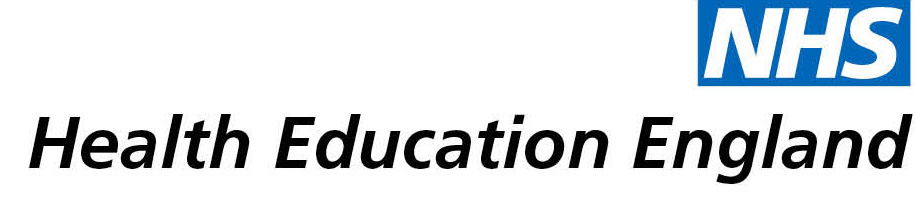 Resource pack to support accelerated recruitment and delivery of the care certificate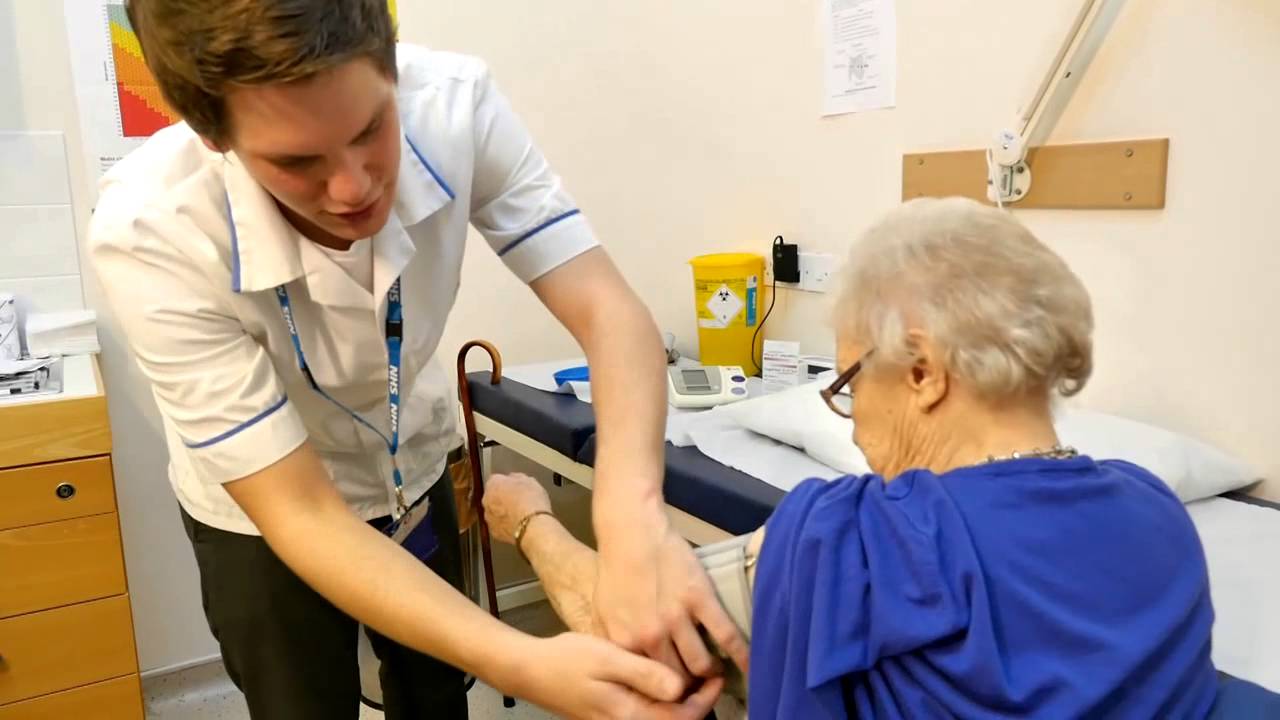 A guide for creating your own model for delivery This resource pack contains a selection of documents, process maps and guides which aim to navigate you through HCSW2020 campaign and beyond.Each section represents the processes between the vacancy attraction period through to post induction of a new Health Care Support Worker (HCSW).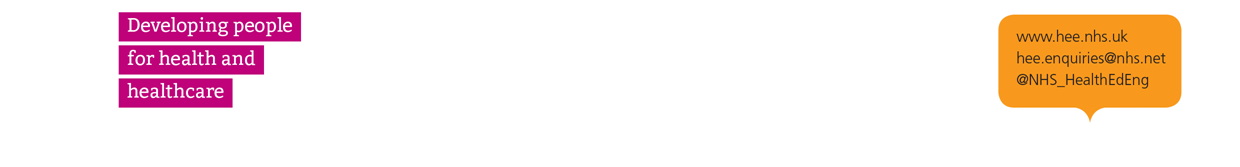 ContentsUse of this documentThis collection of information and resources is a selection of documents, process maps and guides to navigate through HCSW2020 campaign, its attraction and recruitment options and how to support an accelerated Care Certificate as an initial foundation programme during the induction phase and beyond.Each section represents the processes between the vacancy attraction period through to post induction of a new Health Care Support Worker (HCSW). The information contained in the pack relates to each stage and department responsible for recruitment - human resource departments, education teams and line managers, who have a role in selecting the correct applicant for the job and providing a skills base to deliver safe, efficient and compassionate care.BackgroundOn 9 September 2020, the Chief Nursing Officer for England launched a new programme to reduce the number of Health Care Support Worker (HCSW) vacancies in the NHS. The outline of the programme is detailed in the diagrams below.Health care support workers play a key role within our clinical settings. Many considerations need to be made, which include:Raising the profile of the role is key to recruitment and retention.Definitions will be challenging.High interest within the current labour markets.Must be a demand-led programme.Large scale variation across the sector.Programme is not about substitution but progressing into professional routes.The HCSW Programme aims to accelerate the significant supply of HCSW by 20/21 to ensure:HCSW vacancy positions are minimised.Bank/agency staff reliance is minimised.The pre-reg RN programme pipeline is supported.Additional surge capacity is supported; recovery phase, winter preparedness and Covid-19.Attraction tools to NHS vacanciesThe HCSW2020 campaign is linked with Indeed as an attraction website which diverts potential employees to NHS Jobs vacancies during this campaign period. More information can be found in the appendix of this resource and on the NHS Resources page of the Indeed website.In order to maximise the opportunities to provide local people with jobs within their local trusts and organisations, the following information should be used in conjunction with your own HR departmental resources. Key elements include:Considering opportunities relating to the specific backgrounds of those looking for employment.How some of these incentives link to pathway and careers in the health and care sector.Discussions with senior teams, HR and workforce to establish support worker vacancies, location and type of contract.Establish placements which can support work experience, Princes Trust and Kickstart offers.Maximise the long-term potential of ‘Growing your own’ – how to meet immediate needs whilst investing in a potential future workforce.Vacancies - Example of how to fill the number of vacancies using different attraction sourcesThe various options are:Main recruitment source – 58%Apprentices – 23%Princes Trust – 10%DWP – 9%Supply Pipeline (Talent for Care)Planning for the supply and upskilling of the future entry level workforceSupply will consist of the following:People currently working in the sectorsSchools and college studentsYoung people (16-30) not in employment, education or trainingPeople from under-represented groupsUnemployed people (potentially from different sectors)Current volunteersPrevious armed forcesThese areas of supply will lead to onboarding, which will consist of the following:Work experienceVolunteering into the NHSNHS AmbassadorsProject ChoiceStep into WorkPrince’s Trust programmesAccess to Medicine, AHP and pharmacyOther external programmes, including Cadets and Step into Health (armed forces)Digital ProgrammesThese onboarding sources will lead to underpinning principles, which will consist of the following:Values and BehavioursFunctional SkillsCare CertificateThese underpinning principles will lead to the following pathways:ApprenticeshipsDirect employmentWidening Participation programmesHealth and social care qualificationsBank workCareer pathwaysThis will happen by working collaboratively with other HEE teams (including Talent for Care, Health Careers), NHSE/I Cadets Scheme, Prince’s Trust, DWP/JCP (Twitter campaign), STPs/ICSs, local health and care academies and employers.Accelerated recruitment requirements and Care CertificateIf you need an this process explaining in a clearer way, then please email carecertificate@hee.nhs.uk. Background to the Care CertificateThe Care Certificate was developed in 2013-14 and launched in 2015 via a three-waycollaboration between HEE, Skills for Health and Skills for Care. It provides core learning for those new to health and care and was created to provide core learning with links across both sectors in the health and care sector.Whilst the theoretical learning is largely induction, the key difference is the focus onobserved competence application in practice settings, linking this theory to practical applications.Free resources are available that have been developed to support multi-modal delivery through face to face and remote means. The guide that follows takes you through the Care Certificate journey for both learner and assessor. See the supporting documents and links for the Accelerated Care Certificate.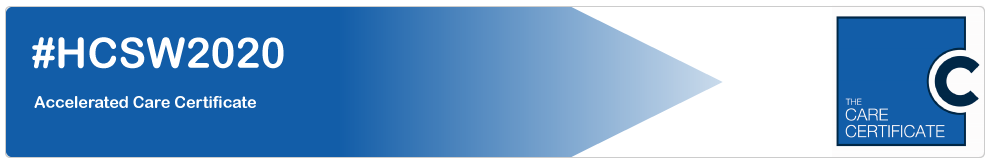 Care Certificate and accelerated recruitment modelThe provision of an Accelerated Care Certificate (ACC) would align alongside a streamlined approach to accelerated recruitment’ – a four to six-week intensive period of induction. This method requires focused, high-quality, intense training and support to ensure that participants can achieve safe practice within this reduced timeframe. Proposed accelerated processRoute to the outcome of possibility of ‘holding applicants’Step 1Indeed act as a recruitment attractor for large numbers becoming unemployed from industries other than health. Attracts possible recruits to NHS job vacancies. Care Certificate front load starts here: References to FT CC made in Job Advert, Job description, Person Spec, screening buttons on Indeed landing page.Clock starts ticking here- advert closing date, shortlisting and interview dates set. Step 2Pre -screening with Indeed to help streamlining and shortlisting correct applicants.Step 3Possibility of “holding applicants” who may require further support before applying to NHS jobs.Route to the outcome of liking in with the learner’s guideStep 1Indeed act as a recruitment attractor for large numbers becoming unemployed from industries other than health. Attracts possible recruits to NHS job vacancies. Care Certificate front load starts here: References to FT CC made in Job Advert, Job description, Person Spec, screening buttons on Indeed landing page.Clock starts ticking here- advert closing date, shortlisting and interview dates set. Step 2Candidates apply for relevant job role on NHS jobs – internal shortlisting and interview/assessment days/site visits.Step 3Values Based recruitment and selection of candidates – see resource pack.This must include CC Self-assessment and interview questions linked to the CC. Situational judgement and resilience both important for FTCC candidates.Step 4Job offer made – line manager allocates mentor and proposed start date, reference and DBS checks permitting.Front load recruit with ELFHC theory units once job offer accepted.Step 5Education team involved with recruitment process and dates for commencing local FTCC and S & M Induction. Liaise with FTCC Mentor/assessor for support.Step 6Link to Learners Guide.Route to the outcome of liking in with the assessor’s guideStep 1Indeed act as a recruitment attractor for large numbers becoming unemployed from industries other than health. Attracts possible recruits to NHS job vacancies. Care Certificate front load starts here: References to FT CC made in Job Advert, Job description, Person Spec, screening buttons on Indeed landing page.Clock starts ticking here- advert closing date, shortlisting and interview dates set. Step 2Candidates apply for relevant job role on NHS jobs – internal shortlisting and interview/assessment days/site visits.Step 3Values Based recruitment and selection of candidates – see resource pack.This must include CC Self-assessment and interview questions linked to the CC. Situational judgement and resilience both important for FTCC candidates.Step 4Job offer made – line manager allocates mentor and proposed start date, reference and DBS checks permitting.Front load recruit with ELFHC theory units once job offer accepted.Step 5Education team involved with recruitment process and dates for commencing local FTCC and S & M Induction. Liaise with FTCC Mentor/assessor for support.Step 6Link to Assessors Guide.Accelerated Care Certificate – Timeline for recruitmentJob vacancy confirmed and advert submitted to Indeed/internal HR process.Job description must include reference to the Accelerated Care Certificate completion as part of an intensive induction period – 4-6 weeks.Screener questions Indeed to insert ensuring attraction of suitable candidates and expectations clear at the outset with reference to ACC detailed.Dates and timelines established for closing advert, shortlisting and assessment/interviews days must be included in the advert.Assessment centres prepared in-house or virtually. Organisations to utilise Skills for Life resources with BKSB. Generic interview questions/values based scenarios agreed and mapped to job description/person spec with specific specialist area questions depending on job role. Recruitment process Timelines DBS checks/referencing/OH at interview. Candidate and organisation take responsibility for this process, ensuring accelerated process maintained.Job offer and start date Use the Care Certificate self-assessment form and start eLfHC modules agreed with education team once knowledge base is assessed.Work based assessor/buddy identified Approximate start date given, and shadow shifts agreed for the 4-6 weeks duration of Induction.Completion of a local sign off pack including:Local induction to their unit/dept.Corporate induction to the organisation.Statutory and mandatory training completed.Accelerated Care Certificate completed.This should provide a foundation of information, knowledge and skills for the new starter commencing their job role safely.Accelerated Care Certificate linked interview questionsValues Based Recruitment (VBR) - seeking to recruit staff with values that fit with your organisation. Within the NHS, VBR is an approach to help attract and select prospective employees whose personal values and behaviours align with the NHS values outlined in the NHS Constitution. This approach aims to ensure that the NHS has the right workforce, with the right skills, in the right numbers, with the right values, to support effective team working and deliver excellent patient care and experience.What to base the interview process onFor values-based interviewing the following words, values and behaviours need to be referred to by the interviewee during interview: Responsibility, Empathy, Resilience, Imagination, Treating people with dignity, Adaptability, Integrity, RespectThe easiest way to find out about someone’s underlying values is to ask them about how they behave in their everyday lives. Patients and service users experience our values through our behaviours, and a good indicator of how people will behave in the future is how they have behaved in the past. These values underpin all the training, skills and competences that people already have and make the difference in the delivery of care. Recruiting people with these values ensures that the right people are in place from the start.Interview questions relating to the Care Certificate and values can be found in the directory of resources questions.Resilience – supporting learners to meet expectations and raise concernsResilience is an important personal attribute that can have a wide-ranging influence on your wellbeing and performance at work.What is resilience? Resilience has been described as the ‘ability to succeed, to live, and to develop in a positive way…despite the stress or adversity that would normally involve the real possibility of a negative outcome’. It is the ability to maintain personal wellbeing in the face of challenge.Supporting and developing resilience in new starters is vital as it can impact attrition rates during the first three months after appointment, so, addressing it from the point of recruitment is essential. recruitment onwards keyAccelerated Care Certificate Induction PhaseAccelerated Care Certificate timetable (example) Combined responsibility from recruitment team/line manager and education team for seamless timeline.** Statutory & Mandatory training in addition to the 2.5 days delivering the CC.** Check learner has access to computer and is able to complete online learning.Clinical Assessors for supporting the Accelerated Care CertificateThe assessor role is fundamental in the accelerated Care Certificate (ACC) to be achieved. Over the last five years since the CC was implemented, this part of the process has been one of the most challenging.To achieve required timelines for the ACC the below table could be used as a processing mapping tool in organisations to identify what is needed and put in place an infrastructure for growing more assessors for vocational assessment.Assessor and learner resources and linksRecruitment/interviewing resources and linksAppendixDirectory of larger files/presentations and graphicsIf you require any of the documents in easy-to-read accessible formats, then please email carecertificate@hee.nhs.uk. Contacts in East of EnglandUse of this document3Background3Attraction tools to NHS vacancies3Supply Pipeline (Talent for Care)4Accelerated recruitment requirements and Care Certificate6Background to the Care Certificate7Care Certificate and accelerated recruitment model7Proposed accelerated process7Accelerated Care Certificate – Timeline for recruitment9Accelerated Care Certificate linked interview questions10What to base the interview process on10Responsibility, Empathy, Resilience, Imagination, Treating people with dignity, Adaptability, Integrity, Respect10Resilience – supporting learners to meet expectations and raise concerns10Accelerated Care Certificate Induction Phase10Clinical Assessors for supporting the Accelerated Care Certificate12Assessor and learner resources and links13Recruitment/interviewing resources and links14Directory of larger files/presentations and graphics16Contacts in East of England 18Approx timelineMode of learningAssessment MethodDay one  7.25 study hrs (excluding breaks)Occurs during week 1-4 of employment.Workplace mentor identified at job offer.AM Introduction face to face in classroom.PM e-Learning for Health Care.15 online Standards.Register learners.Allocated online study time. Check computer skills/access to phone/laptop.Self-directed learning.E-learning for Health Care completion.Work based assessment (using the Practice Assessment Document).Day two7.25 study hrs(excluding breaks)Occurs during week 1-4.AM Face to face in classroom.PM E-learning for Health Care modules – as aboveself-directed learning.E-learning for Health Care completion.Work based assessment (using the Practice Assessment Document).Day three Half Day4.25 study hrsAM Face to Face simulation and practical training elements.Time assigned to prepare for sign off with mentor.E-learning for Health Care completion.Work based assessment (using the Practice Assessment Document).Week 1- 618.75 hours timetabled studySuggested further 18 hours (3 hrs per week) self-directed study over 6 weeks to achieve theory/e learning modulesBlend of face to face, self-directed online study supported by education team and workplace mentor throughout the 6-week period. Sign off and completion certificate.E-learning for Health Care completion.Work based assessment (using the Practice Assessment Document).All Theory modules within e-learning for Health Care completed and evidenced holistically in the workplace (connects theory to practice).Who can be an assessor?Understand the ACC and what is being assessed?Training or recognition of the Assessor role No requirement for assessors to hold an assessment qualification, employers must be confident that staff are competent to assess.Understand their accountability and responsibility. Allocated time and responsibility for specific learner/new recruit.Assessors shifts allow shadowing with learner.Guide to ACC for assessor.Drop-in sessions for education teams to support.Introduction to e-Lfhc and log on guide.Familiar with timelines and goals.Holistic assessment – suggested scenarios.Using theory and scenarios on e-Llfhc to understand level of content and knowledge expected.Coaching/mentoring training package with ACC threaded as context throughout.Pearsons Peer Support qualification.PTLLS - Preparing to Teach in the Lifelong Learning Sector. Investing in L3 or L4. Introducing Band 4 Associate in education teams.Introduce retired/returners to support cohorts of new ACC as a specific remit (depending on turnover and frequency of recruitment).Name of resourceOrganisationDescriptionAssessor Guide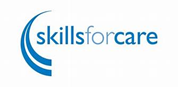 To assess the Care Certificate, you must have a thorough understanding of, and direct experience in, what you’re assessing. You must also be confident and competent in workplace assessment. This is a host of resources to support the assessor role.Assessor Framework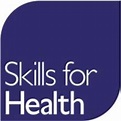 Overview of assessment and the standards and how to assess them.Toolkits to support e Learning for Healthcare:Assessor toolkitLearner Toolkit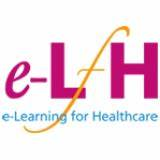 Supporting the completion and assessment of the Care Certificate online theory modules.Holistic assessment in practiceGuide to support holistic episodes of care to capture knowledge and skills.Training, Assessment and Quality Assurance (TAQA)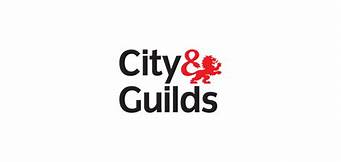 Different types of assessment qualifications depending on your needs.Pearson BTEC Level 2 Award in Peer MentoringBTEC Specialist qualification First teaching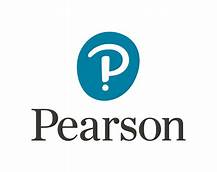 Qualifications are intended to provide added credibility to peer mentoring through recognition of the valuable role it plays in non-formal teaching and learning. Developing their own skills, knowledge, understanding and practice, those involved in peer mentoring make an important contribution to the continuous improvement of learning and have a significant impact on achievement.Name of resourceOrganisation/ Web linkDescriptionIndeedHCSW campaignNHS resources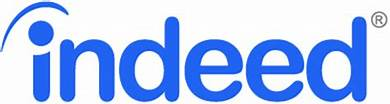 Recruitment linked with the specific HCSW2020 campaign and linked to NHS Jobs.Following previous successful collaborations earlier this year, Indeed is partnering with NHS England and NHS Improvement as part of the Healthcare Support Worker 2020 Programme, to help engage a broader audience of candidates from outside traditional healthcare backgrounds.Values Based Recruitment Framework 2016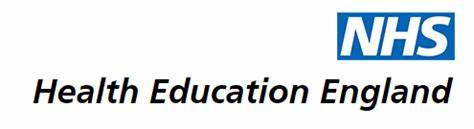 VBR will transform the way that our students and employees are recruited, in a single standardised way, to ensure we recruit the best people to give our patients the best care possible.Recruitment guidance 2014 - present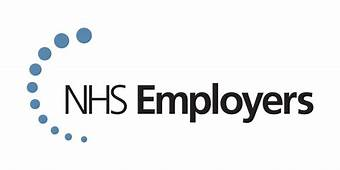 Information, tools and resources to support you with apprenticeships, widening participation, values-based recruitment and recruiting from outside of the UK.Case Study – implementing VBR in Barnsley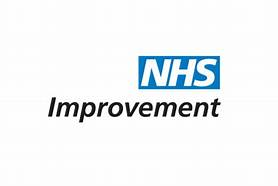 Case study demonstrating how Barnsley produced guidance and information for candidates. Guide to VBRIncluding videos and other resources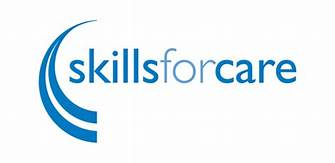 Our values define us. They influence who we are, what we believe is important in life, the way we live and how we treat people. In the workplace they are guiding principles linked to behaviours that help people deliver exceptional care and support.Case Study VBR – Candidate’s guide Norfolk and Suffolk FT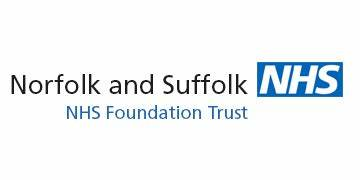 Resilience – Case study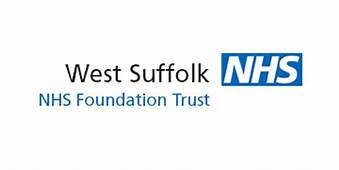 Competition for healthcare support workers (HCSWs) with larger, better-known hospitals & attrition rates – focused on preparing new starters more effectively in order to make them more resilient. As a result, staff leaving employment within 12 months fell from 27% to 10%.VBR – Oxford Health Case study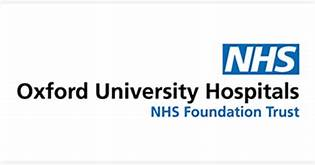 Study regarding Value-based interviewing (VBI) focusing on ‘how’ and ‘why’ an applicant makes choices in theworkplace and seeks to explore reasons for their behaviour.Situational Judgement resourceThis is an example situational judgement test (SJT) which will allow you to become familiar with this format of test. SJTs are commonly used by employers as part of their selection process.FileDescriptionUsesIndeed – NHS attraction and recruitment toolIndeed Supporting the HCSW2020 recruitment campaign and linking with NHS jobs.HR/Recruitment/Workforce teams. Overview – Communications and meetings with teams.Webinar slides East of EnglandHCSW2020 Workshop19 & 21 October 2020.Overview - Communications and meetings with teams.Work Experience Learning event slidesOverview of work experience offers HEE.Support attractions routes and employment offers.Accelerated Care Certificate:Guide for Employers/ AssessorsGuide for Learners/new employeesPractical Assessment Document (example word document to adapt) with thanks to Maggie Orr at CNWL for creating this document.Two PDF versions of timeline guides  – this is what they could look like (timescales to be agreed by your own organisation):Accelerated Care Certificate timeline guide Employers - Assessors for adaptingAccelerated Care Certificate timeline guide for adaptation - LearnersSelf-Assessment and Transferable skills for use at interviewIn depth example timetableRoles and responsibilitiesTimetable overvieweLfH e learning registration guideAccess to reports and learning dashboard. This is currently just a link but a guide will follow.Overview supports blended learning approach.More guides to followPlease contact carecertificate@hee.nhs.uk for any further support. Education leads/line manager/recruiter.Accelerated Care Certificate:Guide for Employers/ AssessorsGuide for Learners/new employeesPractical Assessment Document (example word document to adapt) with thanks to Maggie Orr at CNWL for creating this document.Two PDF versions of timeline guides  – this is what they could look like (timescales to be agreed by your own organisation):Accelerated Care Certificate timeline guide Employers - Assessors for adaptingAccelerated Care Certificate timeline guide for adaptation - LearnersSelf-Assessment and Transferable skills for use at interviewIn depth example timetableRoles and responsibilitiesTimetable overvieweLfH e learning registration guideAccess to reports and learning dashboard. This is currently just a link but a guide will follow.Overview supports blended learning approach.More guides to followPlease contact carecertificate@hee.nhs.uk for any further support. Education leads/line manager/recruiter.Accelerated Care Certificate:Guide for Employers/ AssessorsGuide for Learners/new employeesPractical Assessment Document (example word document to adapt)Overview supports blended learning approach.More guides to followPlease contact carecertificate@hee.nhs.uk for any further support. Education leads/line manager/recruiter.Virtual Work Experience toolkitGetting disadvantaged people into work.Support a percentage of vacancies through this route if placements identified.The Princes Trust word documentThe Prince’s Trust - a vetted pool of young people to fill your HCSW vacancies and provide a potential future pipeline of staff into your nursing workforce.HR/recruitment teams/senior nursing teams and placements with education leads.Associate Educator Job Description- ImperialHealth Care TrustJD from Imperial Health showing the way associate educators cansupport learners.Identifying the need for such a role in education teams and benchmarking supporting its development inother areas.Accelerated Care Certificate learner guideVisual to show milestones in accelerated processes.All new recruits.Accelerated Care Certificate Assessor guideVisual to show milestones in accelerated processes.Assessors.Health Education England Career Navigator Job DescriptionExample of how Career Navigator role could be used to support employment across a region.Identifying the need for such a role in STP/Regions and benchmarking.Preparation for Work slidesUseful for recruitment and selection.Candidate Recruitment Journey info graphicPathway which could be adapted for each recruitment drive.Useful for recruitment andSelection.Situational JudgementscenariosSuggestions for topics to demonstrate problem solving and level of knowledge.Useful for recruitment and selection.Care Certificate & Recruitment introductionStart of slide deck detailing requirements for Care Certificate and recruitment process.Useful for recruitment andSelection.Sample interview questions/guideSample interview questionsUseful for recruitment andselection for those in the accelerated recruitment process whoare going to undertake anAccelerated Care Certificate. NameRoleSupport area/Contact detailsSue HattonRegional Senior Nurse Health Education England East of Englandsue.hatton@hee.nhs.uk Kay FawcettClinical Advisor and Project Leadkay.fawcett1@nhs.net Dawn GrantProject Lead - Support Workforce Developmentdawn.grant2@outlook.com General queries around the Care Certificatecarecertificate@hee.nhs.uk Catherine PluckCatherine Pluck John Burdett Clinical Fellowcatherine.pluck@hee.nhs.uk Louise KitleyPortfolio Manager, working across the East of EnglandHealth Education Englandlouise.kitley@hee.nhs.uk Rob BrooksTalent for Care Relationship Manager (Apprenticeships) – East of EnglandHealth Education Englandrob.brooks@hee.nhs.uk Richard Garnett, Princes TrustHead of Health and Social Care Partnershipsrichard.garnett@princes-trust.org.uk 